Course: Course: APPLIED PHYTOPHARMACYAPPLIED PHYTOPHARMACYAPPLIED PHYTOPHARMACYAPPLIED PHYTOPHARMACYAPPLIED PHYTOPHARMACYAPPLIED PHYTOPHARMACYAPPLIED PHYTOPHARMACYAPPLIED PHYTOPHARMACYAPPLIED PHYTOPHARMACYAPPLIED PHYTOPHARMACYCourse id: 3МFМ1О05Course id: 3МFМ1О05APPLIED PHYTOPHARMACYAPPLIED PHYTOPHARMACYAPPLIED PHYTOPHARMACYAPPLIED PHYTOPHARMACYAPPLIED PHYTOPHARMACYAPPLIED PHYTOPHARMACYAPPLIED PHYTOPHARMACYAPPLIED PHYTOPHARMACYAPPLIED PHYTOPHARMACYAPPLIED PHYTOPHARMACYNumber of ECTS: 5Number of ECTS: 5APPLIED PHYTOPHARMACYAPPLIED PHYTOPHARMACYAPPLIED PHYTOPHARMACYAPPLIED PHYTOPHARMACYAPPLIED PHYTOPHARMACYAPPLIED PHYTOPHARMACYAPPLIED PHYTOPHARMACYAPPLIED PHYTOPHARMACYAPPLIED PHYTOPHARMACYAPPLIED PHYTOPHARMACYTeachers:Teachers:Sanja Lazić, PhD, professor; Dušanka Inđić, PhD, professor; Marija Zgomba, PhD professor;Vojislava Bursić, PhD, assist. professor; Slavica Vuković, PhD,  assist. professor; Maja Meseldžija, PhD, assist. professor Sanja Lazić, PhD, professor; Dušanka Inđić, PhD, professor; Marija Zgomba, PhD professor;Vojislava Bursić, PhD, assist. professor; Slavica Vuković, PhD,  assist. professor; Maja Meseldžija, PhD, assist. professor Sanja Lazić, PhD, professor; Dušanka Inđić, PhD, professor; Marija Zgomba, PhD professor;Vojislava Bursić, PhD, assist. professor; Slavica Vuković, PhD,  assist. professor; Maja Meseldžija, PhD, assist. professor Sanja Lazić, PhD, professor; Dušanka Inđić, PhD, professor; Marija Zgomba, PhD professor;Vojislava Bursić, PhD, assist. professor; Slavica Vuković, PhD,  assist. professor; Maja Meseldžija, PhD, assist. professor Sanja Lazić, PhD, professor; Dušanka Inđić, PhD, professor; Marija Zgomba, PhD professor;Vojislava Bursić, PhD, assist. professor; Slavica Vuković, PhD,  assist. professor; Maja Meseldžija, PhD, assist. professor Sanja Lazić, PhD, professor; Dušanka Inđić, PhD, professor; Marija Zgomba, PhD professor;Vojislava Bursić, PhD, assist. professor; Slavica Vuković, PhD,  assist. professor; Maja Meseldžija, PhD, assist. professor Sanja Lazić, PhD, professor; Dušanka Inđić, PhD, professor; Marija Zgomba, PhD professor;Vojislava Bursić, PhD, assist. professor; Slavica Vuković, PhD,  assist. professor; Maja Meseldžija, PhD, assist. professor Sanja Lazić, PhD, professor; Dušanka Inđić, PhD, professor; Marija Zgomba, PhD professor;Vojislava Bursić, PhD, assist. professor; Slavica Vuković, PhD,  assist. professor; Maja Meseldžija, PhD, assist. professor Sanja Lazić, PhD, professor; Dušanka Inđić, PhD, professor; Marija Zgomba, PhD professor;Vojislava Bursić, PhD, assist. professor; Slavica Vuković, PhD,  assist. professor; Maja Meseldžija, PhD, assist. professor Sanja Lazić, PhD, professor; Dušanka Inđić, PhD, professor; Marija Zgomba, PhD professor;Vojislava Bursić, PhD, assist. professor; Slavica Vuković, PhD,  assist. professor; Maja Meseldžija, PhD, assist. professor Course statusCourse statusMandatoryMandatoryMandatoryMandatoryMandatoryMandatoryMandatoryMandatoryMandatoryMandatoryNumber of active teaching classes (weekly)Number of active teaching classes (weekly)Number of active teaching classes (weekly)Number of active teaching classes (weekly)Number of active teaching classes (weekly)Number of active teaching classes (weekly)Number of active teaching classes (weekly)Number of active teaching classes (weekly)Number of active teaching classes (weekly)Number of active teaching classes (weekly)Number of active teaching classes (weekly)Number of active teaching classes (weekly)Lectures: 2Lectures: 2Practical classes: 2Practical classes: 2Practical classes: 2Other teaching types:Other teaching types:Other teaching types:Study research work:Study research work:Other classes:Other classes:Precondition coursesPrecondition coursesNoneNoneNoneNoneNoneNoneNoneNoneNoneNoneEducational goalAcquiring the knowledge of:pesticides, their behavior, application, ways of getting into the soil, water, plants, decomposition and influence on humans, wildlife and plants, evaluation of biological effects, possibilities of the application of various mixtures of pesticides, pesticide and non-pesticide matters, mastering the standard methods and analysis of the obtained dataEducational goalAcquiring the knowledge of:pesticides, their behavior, application, ways of getting into the soil, water, plants, decomposition and influence on humans, wildlife and plants, evaluation of biological effects, possibilities of the application of various mixtures of pesticides, pesticide and non-pesticide matters, mastering the standard methods and analysis of the obtained dataEducational goalAcquiring the knowledge of:pesticides, their behavior, application, ways of getting into the soil, water, plants, decomposition and influence on humans, wildlife and plants, evaluation of biological effects, possibilities of the application of various mixtures of pesticides, pesticide and non-pesticide matters, mastering the standard methods and analysis of the obtained dataEducational goalAcquiring the knowledge of:pesticides, their behavior, application, ways of getting into the soil, water, plants, decomposition and influence on humans, wildlife and plants, evaluation of biological effects, possibilities of the application of various mixtures of pesticides, pesticide and non-pesticide matters, mastering the standard methods and analysis of the obtained dataEducational goalAcquiring the knowledge of:pesticides, their behavior, application, ways of getting into the soil, water, plants, decomposition and influence on humans, wildlife and plants, evaluation of biological effects, possibilities of the application of various mixtures of pesticides, pesticide and non-pesticide matters, mastering the standard methods and analysis of the obtained dataEducational goalAcquiring the knowledge of:pesticides, their behavior, application, ways of getting into the soil, water, plants, decomposition and influence on humans, wildlife and plants, evaluation of biological effects, possibilities of the application of various mixtures of pesticides, pesticide and non-pesticide matters, mastering the standard methods and analysis of the obtained dataEducational goalAcquiring the knowledge of:pesticides, their behavior, application, ways of getting into the soil, water, plants, decomposition and influence on humans, wildlife and plants, evaluation of biological effects, possibilities of the application of various mixtures of pesticides, pesticide and non-pesticide matters, mastering the standard methods and analysis of the obtained dataEducational goalAcquiring the knowledge of:pesticides, their behavior, application, ways of getting into the soil, water, plants, decomposition and influence on humans, wildlife and plants, evaluation of biological effects, possibilities of the application of various mixtures of pesticides, pesticide and non-pesticide matters, mastering the standard methods and analysis of the obtained dataEducational goalAcquiring the knowledge of:pesticides, their behavior, application, ways of getting into the soil, water, plants, decomposition and influence on humans, wildlife and plants, evaluation of biological effects, possibilities of the application of various mixtures of pesticides, pesticide and non-pesticide matters, mastering the standard methods and analysis of the obtained dataEducational goalAcquiring the knowledge of:pesticides, their behavior, application, ways of getting into the soil, water, plants, decomposition and influence on humans, wildlife and plants, evaluation of biological effects, possibilities of the application of various mixtures of pesticides, pesticide and non-pesticide matters, mastering the standard methods and analysis of the obtained dataEducational goalAcquiring the knowledge of:pesticides, their behavior, application, ways of getting into the soil, water, plants, decomposition and influence on humans, wildlife and plants, evaluation of biological effects, possibilities of the application of various mixtures of pesticides, pesticide and non-pesticide matters, mastering the standard methods and analysis of the obtained dataEducational goalAcquiring the knowledge of:pesticides, their behavior, application, ways of getting into the soil, water, plants, decomposition and influence on humans, wildlife and plants, evaluation of biological effects, possibilities of the application of various mixtures of pesticides, pesticide and non-pesticide matters, mastering the standard methods and analysis of the obtained dataEducational outcomesThe acquired knowledge of pesticides and their fate in the environment, method of pesticide application, effect on humans will contribute to the capability of successful work in the field of modern application of zoocides and fungicides in agricultural production, along with the environmental protection and the way which provides a healthy and safe production. Educational outcomesThe acquired knowledge of pesticides and their fate in the environment, method of pesticide application, effect on humans will contribute to the capability of successful work in the field of modern application of zoocides and fungicides in agricultural production, along with the environmental protection and the way which provides a healthy and safe production. Educational outcomesThe acquired knowledge of pesticides and their fate in the environment, method of pesticide application, effect on humans will contribute to the capability of successful work in the field of modern application of zoocides and fungicides in agricultural production, along with the environmental protection and the way which provides a healthy and safe production. Educational outcomesThe acquired knowledge of pesticides and their fate in the environment, method of pesticide application, effect on humans will contribute to the capability of successful work in the field of modern application of zoocides and fungicides in agricultural production, along with the environmental protection and the way which provides a healthy and safe production. Educational outcomesThe acquired knowledge of pesticides and their fate in the environment, method of pesticide application, effect on humans will contribute to the capability of successful work in the field of modern application of zoocides and fungicides in agricultural production, along with the environmental protection and the way which provides a healthy and safe production. Educational outcomesThe acquired knowledge of pesticides and their fate in the environment, method of pesticide application, effect on humans will contribute to the capability of successful work in the field of modern application of zoocides and fungicides in agricultural production, along with the environmental protection and the way which provides a healthy and safe production. Educational outcomesThe acquired knowledge of pesticides and their fate in the environment, method of pesticide application, effect on humans will contribute to the capability of successful work in the field of modern application of zoocides and fungicides in agricultural production, along with the environmental protection and the way which provides a healthy and safe production. Educational outcomesThe acquired knowledge of pesticides and their fate in the environment, method of pesticide application, effect on humans will contribute to the capability of successful work in the field of modern application of zoocides and fungicides in agricultural production, along with the environmental protection and the way which provides a healthy and safe production. Educational outcomesThe acquired knowledge of pesticides and their fate in the environment, method of pesticide application, effect on humans will contribute to the capability of successful work in the field of modern application of zoocides and fungicides in agricultural production, along with the environmental protection and the way which provides a healthy and safe production. Educational outcomesThe acquired knowledge of pesticides and their fate in the environment, method of pesticide application, effect on humans will contribute to the capability of successful work in the field of modern application of zoocides and fungicides in agricultural production, along with the environmental protection and the way which provides a healthy and safe production. Educational outcomesThe acquired knowledge of pesticides and their fate in the environment, method of pesticide application, effect on humans will contribute to the capability of successful work in the field of modern application of zoocides and fungicides in agricultural production, along with the environmental protection and the way which provides a healthy and safe production. Educational outcomesThe acquired knowledge of pesticides and their fate in the environment, method of pesticide application, effect on humans will contribute to the capability of successful work in the field of modern application of zoocides and fungicides in agricultural production, along with the environmental protection and the way which provides a healthy and safe production. Course contentTheoretical classes: New types of pesticide formulations and non-pesticide ingredients. Biological effects of insecticides and fungicides (field crops, vegetable crops, fruits, viticulture, horticulture); consequences of pesticide application; strategy for pesticide application. Insects and insecticide transfer. Mode of action, selectivity, management and monitoring of insecticide resistance. Release of pesticides into the environment, water, soil and plants and their decomposition. Pesticides and humans. Assessment of physico-chemical properties and compatibility of pesticide compounds. Integrated Pest Management, Biological Control and Organic Agriculture. Europen and national legislation in the field of plant protection products.Practical training: Assessments of methods to determine presence of pesticides in environment. Pesticide residues, instrumental analysis methods which are applied to the residues, control and detection of selected pesticide residues in water, soil and plants.Pesticide effects on test organisms, non-targets, protection programs for cultivated plants and newly planted areas. Choice of methods for results analysis.Course contentTheoretical classes: New types of pesticide formulations and non-pesticide ingredients. Biological effects of insecticides and fungicides (field crops, vegetable crops, fruits, viticulture, horticulture); consequences of pesticide application; strategy for pesticide application. Insects and insecticide transfer. Mode of action, selectivity, management and monitoring of insecticide resistance. Release of pesticides into the environment, water, soil and plants and their decomposition. Pesticides and humans. Assessment of physico-chemical properties and compatibility of pesticide compounds. Integrated Pest Management, Biological Control and Organic Agriculture. Europen and national legislation in the field of plant protection products.Practical training: Assessments of methods to determine presence of pesticides in environment. Pesticide residues, instrumental analysis methods which are applied to the residues, control and detection of selected pesticide residues in water, soil and plants.Pesticide effects on test organisms, non-targets, protection programs for cultivated plants and newly planted areas. Choice of methods for results analysis.Course contentTheoretical classes: New types of pesticide formulations and non-pesticide ingredients. Biological effects of insecticides and fungicides (field crops, vegetable crops, fruits, viticulture, horticulture); consequences of pesticide application; strategy for pesticide application. Insects and insecticide transfer. Mode of action, selectivity, management and monitoring of insecticide resistance. Release of pesticides into the environment, water, soil and plants and their decomposition. Pesticides and humans. Assessment of physico-chemical properties and compatibility of pesticide compounds. Integrated Pest Management, Biological Control and Organic Agriculture. Europen and national legislation in the field of plant protection products.Practical training: Assessments of methods to determine presence of pesticides in environment. Pesticide residues, instrumental analysis methods which are applied to the residues, control and detection of selected pesticide residues in water, soil and plants.Pesticide effects on test organisms, non-targets, protection programs for cultivated plants and newly planted areas. Choice of methods for results analysis.Course contentTheoretical classes: New types of pesticide formulations and non-pesticide ingredients. Biological effects of insecticides and fungicides (field crops, vegetable crops, fruits, viticulture, horticulture); consequences of pesticide application; strategy for pesticide application. Insects and insecticide transfer. Mode of action, selectivity, management and monitoring of insecticide resistance. Release of pesticides into the environment, water, soil and plants and their decomposition. Pesticides and humans. Assessment of physico-chemical properties and compatibility of pesticide compounds. Integrated Pest Management, Biological Control and Organic Agriculture. Europen and national legislation in the field of plant protection products.Practical training: Assessments of methods to determine presence of pesticides in environment. Pesticide residues, instrumental analysis methods which are applied to the residues, control and detection of selected pesticide residues in water, soil and plants.Pesticide effects on test organisms, non-targets, protection programs for cultivated plants and newly planted areas. Choice of methods for results analysis.Course contentTheoretical classes: New types of pesticide formulations and non-pesticide ingredients. Biological effects of insecticides and fungicides (field crops, vegetable crops, fruits, viticulture, horticulture); consequences of pesticide application; strategy for pesticide application. Insects and insecticide transfer. Mode of action, selectivity, management and monitoring of insecticide resistance. Release of pesticides into the environment, water, soil and plants and their decomposition. Pesticides and humans. Assessment of physico-chemical properties and compatibility of pesticide compounds. Integrated Pest Management, Biological Control and Organic Agriculture. Europen and national legislation in the field of plant protection products.Practical training: Assessments of methods to determine presence of pesticides in environment. Pesticide residues, instrumental analysis methods which are applied to the residues, control and detection of selected pesticide residues in water, soil and plants.Pesticide effects on test organisms, non-targets, protection programs for cultivated plants and newly planted areas. Choice of methods for results analysis.Course contentTheoretical classes: New types of pesticide formulations and non-pesticide ingredients. Biological effects of insecticides and fungicides (field crops, vegetable crops, fruits, viticulture, horticulture); consequences of pesticide application; strategy for pesticide application. Insects and insecticide transfer. Mode of action, selectivity, management and monitoring of insecticide resistance. Release of pesticides into the environment, water, soil and plants and their decomposition. Pesticides and humans. Assessment of physico-chemical properties and compatibility of pesticide compounds. Integrated Pest Management, Biological Control and Organic Agriculture. Europen and national legislation in the field of plant protection products.Practical training: Assessments of methods to determine presence of pesticides in environment. Pesticide residues, instrumental analysis methods which are applied to the residues, control and detection of selected pesticide residues in water, soil and plants.Pesticide effects on test organisms, non-targets, protection programs for cultivated plants and newly planted areas. Choice of methods for results analysis.Course contentTheoretical classes: New types of pesticide formulations and non-pesticide ingredients. Biological effects of insecticides and fungicides (field crops, vegetable crops, fruits, viticulture, horticulture); consequences of pesticide application; strategy for pesticide application. Insects and insecticide transfer. Mode of action, selectivity, management and monitoring of insecticide resistance. Release of pesticides into the environment, water, soil and plants and their decomposition. Pesticides and humans. Assessment of physico-chemical properties and compatibility of pesticide compounds. Integrated Pest Management, Biological Control and Organic Agriculture. Europen and national legislation in the field of plant protection products.Practical training: Assessments of methods to determine presence of pesticides in environment. Pesticide residues, instrumental analysis methods which are applied to the residues, control and detection of selected pesticide residues in water, soil and plants.Pesticide effects on test organisms, non-targets, protection programs for cultivated plants and newly planted areas. Choice of methods for results analysis.Course contentTheoretical classes: New types of pesticide formulations and non-pesticide ingredients. Biological effects of insecticides and fungicides (field crops, vegetable crops, fruits, viticulture, horticulture); consequences of pesticide application; strategy for pesticide application. Insects and insecticide transfer. Mode of action, selectivity, management and monitoring of insecticide resistance. Release of pesticides into the environment, water, soil and plants and their decomposition. Pesticides and humans. Assessment of physico-chemical properties and compatibility of pesticide compounds. Integrated Pest Management, Biological Control and Organic Agriculture. Europen and national legislation in the field of plant protection products.Practical training: Assessments of methods to determine presence of pesticides in environment. Pesticide residues, instrumental analysis methods which are applied to the residues, control and detection of selected pesticide residues in water, soil and plants.Pesticide effects on test organisms, non-targets, protection programs for cultivated plants and newly planted areas. Choice of methods for results analysis.Course contentTheoretical classes: New types of pesticide formulations and non-pesticide ingredients. Biological effects of insecticides and fungicides (field crops, vegetable crops, fruits, viticulture, horticulture); consequences of pesticide application; strategy for pesticide application. Insects and insecticide transfer. Mode of action, selectivity, management and monitoring of insecticide resistance. Release of pesticides into the environment, water, soil and plants and their decomposition. Pesticides and humans. Assessment of physico-chemical properties and compatibility of pesticide compounds. Integrated Pest Management, Biological Control and Organic Agriculture. Europen and national legislation in the field of plant protection products.Practical training: Assessments of methods to determine presence of pesticides in environment. Pesticide residues, instrumental analysis methods which are applied to the residues, control and detection of selected pesticide residues in water, soil and plants.Pesticide effects on test organisms, non-targets, protection programs for cultivated plants and newly planted areas. Choice of methods for results analysis.Course contentTheoretical classes: New types of pesticide formulations and non-pesticide ingredients. Biological effects of insecticides and fungicides (field crops, vegetable crops, fruits, viticulture, horticulture); consequences of pesticide application; strategy for pesticide application. Insects and insecticide transfer. Mode of action, selectivity, management and monitoring of insecticide resistance. Release of pesticides into the environment, water, soil and plants and their decomposition. Pesticides and humans. Assessment of physico-chemical properties and compatibility of pesticide compounds. Integrated Pest Management, Biological Control and Organic Agriculture. Europen and national legislation in the field of plant protection products.Practical training: Assessments of methods to determine presence of pesticides in environment. Pesticide residues, instrumental analysis methods which are applied to the residues, control and detection of selected pesticide residues in water, soil and plants.Pesticide effects on test organisms, non-targets, protection programs for cultivated plants and newly planted areas. Choice of methods for results analysis.Course contentTheoretical classes: New types of pesticide formulations and non-pesticide ingredients. Biological effects of insecticides and fungicides (field crops, vegetable crops, fruits, viticulture, horticulture); consequences of pesticide application; strategy for pesticide application. Insects and insecticide transfer. Mode of action, selectivity, management and monitoring of insecticide resistance. Release of pesticides into the environment, water, soil and plants and their decomposition. Pesticides and humans. Assessment of physico-chemical properties and compatibility of pesticide compounds. Integrated Pest Management, Biological Control and Organic Agriculture. Europen and national legislation in the field of plant protection products.Practical training: Assessments of methods to determine presence of pesticides in environment. Pesticide residues, instrumental analysis methods which are applied to the residues, control and detection of selected pesticide residues in water, soil and plants.Pesticide effects on test organisms, non-targets, protection programs for cultivated plants and newly planted areas. Choice of methods for results analysis.Course contentTheoretical classes: New types of pesticide formulations and non-pesticide ingredients. Biological effects of insecticides and fungicides (field crops, vegetable crops, fruits, viticulture, horticulture); consequences of pesticide application; strategy for pesticide application. Insects and insecticide transfer. Mode of action, selectivity, management and monitoring of insecticide resistance. Release of pesticides into the environment, water, soil and plants and their decomposition. Pesticides and humans. Assessment of physico-chemical properties and compatibility of pesticide compounds. Integrated Pest Management, Biological Control and Organic Agriculture. Europen and national legislation in the field of plant protection products.Practical training: Assessments of methods to determine presence of pesticides in environment. Pesticide residues, instrumental analysis methods which are applied to the residues, control and detection of selected pesticide residues in water, soil and plants.Pesticide effects on test organisms, non-targets, protection programs for cultivated plants and newly planted areas. Choice of methods for results analysis.Teaching methodsLectures, Practical classes, SeminarsTeaching methodsLectures, Practical classes, SeminarsTeaching methodsLectures, Practical classes, SeminarsTeaching methodsLectures, Practical classes, SeminarsTeaching methodsLectures, Practical classes, SeminarsTeaching methodsLectures, Practical classes, SeminarsTeaching methodsLectures, Practical classes, SeminarsTeaching methodsLectures, Practical classes, SeminarsTeaching methodsLectures, Practical classes, SeminarsTeaching methodsLectures, Practical classes, SeminarsTeaching methodsLectures, Practical classes, SeminarsTeaching methodsLectures, Practical classes, SeminarsKnowledge evaluation (maximum 100 points)Knowledge evaluation (maximum 100 points)Knowledge evaluation (maximum 100 points)Knowledge evaluation (maximum 100 points)Knowledge evaluation (maximum 100 points)Knowledge evaluation (maximum 100 points)Knowledge evaluation (maximum 100 points)Knowledge evaluation (maximum 100 points)Knowledge evaluation (maximum 100 points)Knowledge evaluation (maximum 100 points)Knowledge evaluation (maximum 100 points)Knowledge evaluation (maximum 100 points)Pre-examination obligationsPre-examination obligationsPre-examination obligationsMandatoryPointsPointsFinal exam (izabrati)Final exam (izabrati)Final exam (izabrati)MandatoryMandatoryPointsLecture attendanceLecture attendanceLecture attendanceYesOral exam Oral exam Oral exam YesYes30TestTestTestNoExercise attendanceExercise attendanceExercise attendanceYes5050Seminar papersSeminar papersSeminar papersYes2020Literature Literature Literature Literature Literature Literature Literature Literature Literature Literature Literature Literature Ord.AuthorAuthorTitleTitleTitleTitlePublisherPublisherPublisherPublisherYearŠovljanski R. & Lauić S.Šovljanski R. & Lauić S.Osnovi fitofarmacijeOsnovi fitofarmacijeOsnovi fitofarmacijeOsnovi fitofarmacijePoljoprivredni fakultet, Novi SadPoljoprivredni fakultet, Novi SadPoljoprivredni fakultet, Novi SadPoljoprivredni fakultet, Novi Sad2007Vitorović S. & Milošević M.Vitorović S. & Milošević M.Osnovi toksikologije sa elementima ekotoksikologijeOsnovi toksikologije sa elementima ekotoksikologijeOsnovi toksikologije sa elementima ekotoksikologijeOsnovi toksikologije sa elementima ekotoksikologijeUniverzitet u Beogradu, Beograd Univerzitet u Beogradu, Beograd Univerzitet u Beogradu, Beograd Univerzitet u Beogradu, Beograd 2002Janjić V. & Elezović I.Janjić V. & Elezović I.Pesticidi u poljoprivredi i šumarstvu u Srbiji 2010Pesticidi u poljoprivredi i šumarstvu u Srbiji 2010Pesticidi u poljoprivredi i šumarstvu u Srbiji 2010Pesticidi u poljoprivredi i šumarstvu u Srbiji 2010Društvo za zaštitu bilja Srbije, Beograd Društvo za zaštitu bilja Srbije, Beograd Društvo za zaštitu bilja Srbije, Beograd Društvo za zaštitu bilja Srbije, Beograd 2010EPPO Standards, Guidelines for the efficacy evaluation of plant protection products, Vol. 1-3EPPO Standards, Guidelines for the efficacy evaluation of plant protection products, Vol. 1-3EPPO Standards, Guidelines for the efficacy evaluation of plant protection products, Vol. 1-3EPPO Standards, Guidelines for the efficacy evaluation of plant protection products, Vol. 1-3http://pp1.eppo.int/http://pp1.eppo.int/http://pp1.eppo.int/http://pp1.eppo.int/2004Dent D.Dent D.Insect Pest Management, 2nd EditionInsect Pest Management, 2nd EditionInsect Pest Management, 2nd EditionInsect Pest Management, 2nd EditionCAB International, Redwood Press Ltd. Wiltshire CAB International, Redwood Press Ltd. Wiltshire CAB International, Redwood Press Ltd. Wiltshire CAB International, Redwood Press Ltd. Wiltshire 2005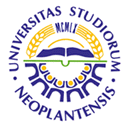 UNIVERSITY OF NOVI SADFACULTY OF AGRICULTURE 21000 NOVI SAD, TRG DOSITEJA OBRADOVIĆA 8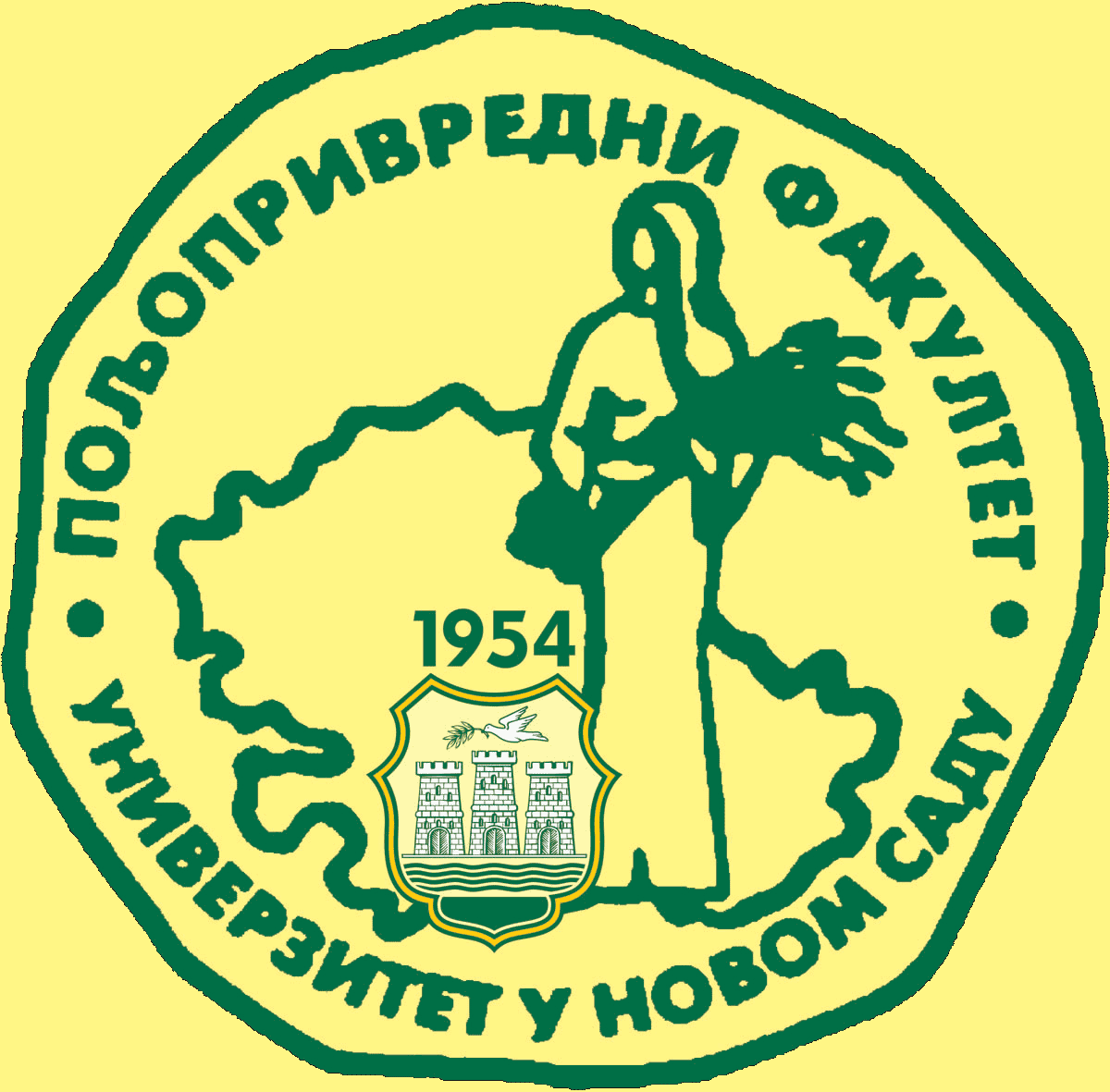 Study Programme AccreditationMASTER ACADEMIC STUDIES IN PLANT MEDICINETable 5.2 Course specificationTable 5.2 Course specificationTable 5.2 Course specification